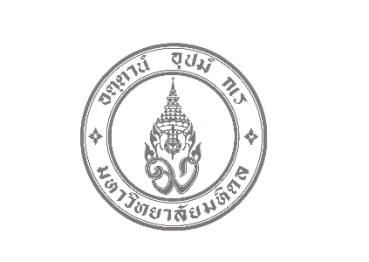 วันที่...........เดือน........................พ.ศ...........	เนื่องด้วย (นาย/นาง/นางสาว)...................................................................รหัสนักศึกษา............................นักศึกษาหลักสูตรวิทยาศาสตรมหาบัณฑิต/ปรัชญาดุษฎีบัณฑิต สาขาวิชา.............................................................................................................................................................หมายเลขโทรศัพท์................................................  ได้ศึกษาครบตามโครงสร้างหลักสูตรแล้ว มีความประสงค์จะขอสอบ     (    ) โครงร่างวิทยานิพนธ์/สารนิพนธ์ 		(    ) สอบป้องกันวิทยานิพนธ์/สารนิพนธ์ ในวันที่.......................................................   เวลา................................น. ห้องสอบ.............................................กรณีสอบออนไลน์จากสถานที่พัก (โปรดระบุที่อยู่) .........................................................................................................จึงขออนุมัติดำเนินการแต่งตั้งคณะกรรมการสอบฯ    โดยมีรายชื่อคณะกรรมการสอบฯ ดังนี้  อ./ผศ./รศ. .......................................................................................................ประธานกรรมการคณะ/สถาบัน/วิทยาลัย...................................................................................................................อ./ผศ./รศ. ....................................................................................................................กรรมการคณะ/สถาบัน/วิทยาลัย....................................................................................................................อ./ผศ./รศ. ....................................................................................................................กรรมการคณะ/สถาบัน/วิทยาลัย....................................................................................................................อ./ผศ./รศ. ....................................................................................................................กรรมการคณะ/สถาบัน/วิทยาลัย....................................................................................................................อ./ผศ./รศ. ....................................................................................................................กรรมการคณะ/สถาบัน/วิทยาลัย....................................................................................................................	 	(ลงชื่อ)...................................................นักศึกษา	(ลงชื่อ)........................................................อาจารย์ที่ปรึกษาวิทยานิพนธ์หลัก                    (...................................................)		        (.......................................................)          .............../.............../.............  			.............../.............../..............						(ลงชื่อ)...................................................ประธานหลักสูตร  (ลงชื่อ)...................................................คณบดี/รองคณบดีฝ่ายวิชาการ        (...................................................)	                       (...................................................)         .............../.............../.............		                ............./.............../..............หมายเหตุ  นักศึกษาต้องยื่นแบบฟอร์มพร้อมเล่มโครงร่างวิทยานิพนธ์/สารนิพนธ์ หรือเล่มวิทยานิพนธ์/สารนิพนธ์ ต้องมีหน้าปกตามแบบของบัณฑิตวิทยาลัย https://graduate.mahidol.ac.th/thai/current-students/?g=4 และเข้าเล่มแบบเย็บลวดหรือกระดูกงู ให้เรียบร้อย